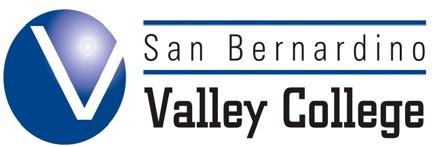 OFFICE OF THE VICE PRESIDENT STUDENT SERVICESMemorandumTO:	SBVC Club AdvisorsSBVC Student OrganizationsSBVC ASG Board of DirectorsSBVC ASG JusticesFROM:	Joseph Nguyen, Interim Director, OSL DATE:	January 7, 2015SUBJECT:	2015 Board Dates and Agenda DeadlinesBOARD AGENDA ITEMS ARE DUE IN THE OFFICE OF STUDENT LIFE BY 3:00P.M.2015 Board Meeting Dates	Date Due to Director of Student LifeJanuary 15	Wednesday, December 10February 19	Tuesday, January 13March 12	Monday, February 2April 9	Wednesday, March 4May 14	Wednesday, April 8June 11	Wednesday, May 6July 9	Tuesday, June 2August 13	Tuesday, July 7September 10	Wednesday, August 5October 8	Wednesday, September 2November 12	Wednesday, October 7December 10	Tuesday, November 3Study Sessions:2015-2016 Preliminary Budget Presentation – May 28, 2015Annual Board Retreat: Board self-evaluation, goal setting – August 20, 20152015-2016 Budget – September 8, 2015Student Success Scorecard (including data on graduation and transfer numbers, and student success initiatives) – November 19, 2015*The meetings begin at 4 p.m.